Programmes Doctoraux ThématiquesAGENCE UNIVERSITAIRE DE LA FRANCOPHONIEDIRECTION REGIONALE MOYEN-ORIENTFormulaire de candidature à compléter et transmettre à l’Université Libano-Française au plus tard le 15 mai 2018Rappel du règlement :Les mobilités doivent être réparties sur la base d’une année académique, non pas civile ;Le candidat doit justifier l’alternance entre l’ULF et son université d’accueil à l’étranger (présence minimale d’un trimestre par année au sein de chacun des deux établissements, d’origine et d’accueil).ANNEXE – DISCIPLINES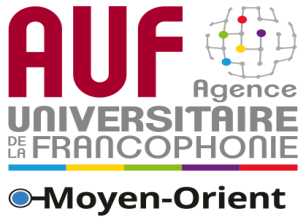 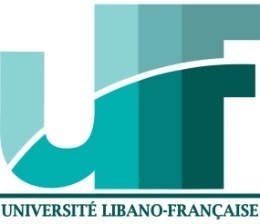 Avant de remplir ce formulaire, vous devez consulter le règlement des mobilités doctorales AUF-ULF 2018-2019Tous les champs doivent obligatoirement être remplis Une fois votre dossier complété envoyer une version papier au Responsable académique de l'Université Libano-Française et une version électronique à sylvie.devigne@ulf.edu.lbUne fois votre dossier déposé auprès de l’ULF, envoyer une copie du formulaire complété aux services de l’AUF par courrier électronique à l’adresse suivante : doctorat@lb.auf.orgIDENTIFICATION DU CANDIDATIDENTIFICATION DU CANDIDATIDENTIFICATION DU CANDIDATCivilité:NOM:Prénom:Pays de nationalité:Date de naissance:Téléphone personnel (fixe ou GSM):Adresse électronique:Pays de résidence:Municipalité / Ville de résidence:LIEN AVEC L’AUF OU AUTRELIEN AVEC L’AUF OU AUTRELIEN AVEC L’AUF OU AUTREAvez-vous déjà bénéficié d’une allocation de l’AUF ?Avez-vous déjà bénéficié d’une allocation de l’AUF ?Si oui, précisez le type d’allocation obtenueSi oui, précisez le type d’allocation obtenueEtes-vous allocataire en 2017-2018, ou avez-vous obtenu une bourse d’un autre organisme ?Etes-vous allocataire en 2017-2018, ou avez-vous obtenu une bourse d’un autre organisme ?Si oui, précisez l’année et l’organismeSi oui, précisez l’année et l’organismePour 2018-2019, demandez-vous un soutien complémentaire auprès d’un autre organisme ?Pour 2018-2019, demandez-vous un soutien complémentaire auprès d’un autre organisme ?Si oui, précisez l’organismeSi oui, précisez l’organismePrécisez le montant mensuel et la devisePrécisez le montant mensuel et la deviseDate de débutDate de débutDate de finDate de finFORMATION OU STATUT DU CANDIDAT EN COURS EN 2017-2018FORMATION OU STATUT DU CANDIDAT EN COURS EN 2017-2018FORMATION OU STATUT DU CANDIDAT EN COURS EN 2017-2018Vous devez impérativement être inscrit ou en activité à l’université pour l’année 2017-2018Vous devez impérativement être inscrit ou en activité à l’université pour l’année 2017-2018Vous devez impérativement être inscrit ou en activité à l’université pour l’année 2017-2018Situation universitaire ou intitulé du diplôme actuellement préparé:Niveau d’études (nombre d’années universitaires):ETABLISSEMENT D’ORIGINE POUR 2018-2019ETABLISSEMENT D’ORIGINE POUR 2018-2019ETABLISSEMENT D’ORIGINE POUR 2018-2019Ecole doctorale de rattachement à l’Université Libano-Française:Plateforme ou laboratoire de rattachement:Civilité du directeur de thèse à l’origine:NOM du directeur de thèse à l’origine:Prénom du directeur de thèse à l’origine:Adresse électronique du directeur de thèse à l’origine:Téléphone du directeur de thèse à l’origine:ETABLISSEMENT D’ACCUEIL POUR 2018-2019ETABLISSEMENT D’ACCUEIL POUR 2018-2019ETABLISSEMENT D’ACCUEIL POUR 2018-2019Etablissement d’accueil (membre de l’AUF):Faculté, département ou laboratoire de rattachement:Civilité du directeur de thèse à l’accueil:NOM du directeur de thèse à l’accueil:Prénom du directeur de thèse à l’accueil:Adresse électronique du directeur de thèse à l’accueil:Téléphone du directeur de thèse à l’accueil:PERIODE DE MOBILITE (ALTERNANCE)PERIODE DE MOBILITE (ALTERNANCE)PERIODE DE MOBILITE (ALTERNANCE)Dates souhaitées pour la mobilité dans le pays de l’établissement d’accueilDates souhaitées pour la mobilité dans le pays de l’établissement d’accueilDates souhaitées pour la mobilité dans le pays de l’établissement d’accueilDate de début:Date de fin:Nombre de mois à l’accueil:RENSEIGNEMENTSylvie DEVIGNEChargée de programmes / Responsable administrativeDirection générale de l'universitéTel : +961 1 378 799 / 03.731.433Sylvie.devigne@ulf.edu.lbTHESETHESETHESEDate de première inscription en thèse (entre 01/09/2017 et 30/11/2018):Date de soutenance prévue:Pays de soutenance prévu:Type de thèse:Discipline (voir annexe):Intitulé du sujet de thèse:Définir le sujet de thèse par trois mots clefs de votre choixDéfinir le sujet de thèse par trois mots clefs de votre choixDéfinir le sujet de thèse par trois mots clefs de votre choixMot clé 1:Mot clé 2:Mot clé 3:ENGAGEMENT DU CANDIDATVeuillez consulter le règlement des mobilités doctorales AUF-ULF, joint à ce formulaire.Le candidat ci-dessus désigné déclare avoir pris connaissance du règlement de ladite mobilité doctorale, y souscrit sans réserve et s’engage à le respecter.NOM, Prénom du candidat		:						Fait à 					le						Signature du candidat précédée de la mention « Lu et approuvé » : CONSTITUTION DU DOSSIER DE CANDIDATUREPour être complet, le dossier de candidature doit comprendre les pièces suivantes, en langue française :Le formulaire de demande de mobilité doctorale dûment complété ;Le projet de thèse (5 500 à 6 000 mots, hors références bibliographiques, comprenant : le descriptif détaillé du sujet, le protocole de recherche et le calendrier d’alternance spécifiant les périodes de mobilités depuis l’inscription en thèse et jusqu’à la date prévisionnelle de la soutenance) ;Un Curriculum Vitae actualisé ;Une copie du dernier diplôme obtenu (traduit s’il n’est pas rédigé en français) ;Le dossier de scolarité (notes du premier semestre 2017-2018 ou, à défaut, les notes de l’année 2016-2017) ;Une attestation de statut en 2017-2018 ;Une déclaration sur l’honneur (indiquant toute prise en charge autre que celle demandée dans le cadre de cet appel) ;L’attestation d’accord du responsable scientifique direct dans l’établissement d’origine, appuyant la candidature ;L’attestation d’accord du directeur de thèse dans l’établissement d’origine (s’il est différent du responsable scientifique direct), justifiant et argumentant la candidature sur le plan scientifique et sur le plan du calendrier d’alternance ;L’attestation d’accord du directeur de thèse dans l’établissement d’accueil, justifiant et argumentant la candidature sur le plan scientifique et sur le plan du calendrier d’alternance ;L’attestation d’accueil du responsable du laboratoire ou centre de recherche de l’établissement d’accueil, document qui doit confirmer la période d’accueil. DOCUMENTS COMPLEMENTAIRESSi le candidat est sélectionné, documents à fournir au plus tard un mois avant le début de la mobilité :L’attestation d’inscription ou de renouvellement d’inscription en thèse pour l’année 2018-2019 ;Une copie de la convention de co-tutelle ou de co-direction liant les établissements d’accueil et d’origine pour le sujet de thèse ou, à défaut, une convention de partenariat entre les établissements d’accueil et d’origine.DisciplineCodeDisciplineCodeAdministration publiqueID : 36GestionID : 21Agro-alimentaireID : 37HistoireID : 22AgronomieID : 2HydrologieID : 47Aménagement du territoireID : 38InformatiqueID : 23AnthropologieID : 3LanguesID : 48ArchéologieID : 39LinguistiqueID : 24ArchitectureID : 40LittératuresID : 25ArtsID : 4MathématiquesID : 26AstronomieID : 5MédecineID : 27BiologieID : 6Médecine vétérinaireID : 49BiotechnologiesID : 41OcéanographieID : 28ChimieID : 7PhilosophieID : 29CommerceID : 42PhysiqueID : 30CommunicationsID : 8PolitiqueID : 31CriminologieID : 43PsychologieID : 32DémographieID : 44ReligionsID : 35DroitID : 9SantéID : 50EcologieID : 45Sciences de l’informationID : 51EconomieID : 10SociologieID : 33EducationID : 11StatistiquesID : 52EnvironnementID : 14TélécommunicationsID : 34ForesterieID : 46TélédétectionID : 53GénieID : 15TourismeID : 54GéographieID : 18TraductionID : 55GéologieID : 19Travail socialID : 56